Задания для самостоятельного обучения в период с 13.02.2017 по 17.02.2017Студент________________________Группа __________Практическая работаТема: Стрижка волосПодтема: Составление инструкционно-технологических карт базовых стрижек «ежик»__________________________________________________________________________Инструкционно-технологическая  картаСтудент________________________Группа __________Практическая работаТема: Стрижка волосПодтема: Составление инструкционно-технологических карт базовых стрижек «бобрик» __________________________________________________________________________Инструкционно-технологическая  картаСтудент________________________Группа __________Практическая работаТема: Стрижка волосПодтема: Составление инструкционно-технологических карт базовых стрижек «каре»;__________________________________________________________________________Инструкционно-технологическая  картаСтудент________________________Группа __________Практическая работаТема: Стрижка волосПодтема: Составление инструкционно-технологической карты классической мужской стрижки Инструкционно-технологическая  картаСтудент________________________Группа __________Практическая работаТема: Стрижка волосПодтема: Составление инструкционно-технологической карты классической мужской стрижки Инструкционно-технологическая  картаСтудент________________________Группа __________Практическая работаТема: Стрижка волосПодтема: Составление инструкционно-технологической карты «Стрижка усов, бакенбард»__________________________________________________________________________Инструкционно-технологическая  картаСтудент________________________Группа __________Практическая работаТема: Стрижка волосПодтема: Составление инструкционно-технологической карты «Стрижка усов, бакенбард»Инструкционно-технологическая  картаСтудент________________________Группа __________Практическая работаТема: Стрижка волосПодтема: Составление инструкционно-технологической карты «Стрижка усов, бакенбард»Инструкционно-технологическая  картаСтудент________________________Группа __________Практическая работаТема: Стрижка волосПодтема: Составление инструкционно-технологической карты «Стрижка усов, бакенбард»Инструкционно-технологическая  картаПрактическое занятие№ 22Составление инструкционно-технологических карт базовых стрижек «ежик», «бобрик», «каре»;Практическое занятие№ 22Составление инструкционно-технологической карты классической мужской стрижкиПодготовить сообщение/ презентациюФормы бороды и усов. Технология бритья и стрижки усов, бороды, бакенбардПрактическое занятие№ 23Составление инструкционно-технологи-ческой карты «Стрижка бороды»Практическое занятие№ 23Составление инструкционно-технологической карты «Стрижка усов, бакенбард»№п/пМетодические  указания                           Эскизы1.Подготовительные  работы:-подготовить  рабочее  место;-инструменты  и  приспособления; - парикмахерское  бельё;- материалы  для  выполнения  работы.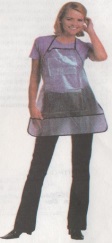 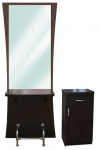 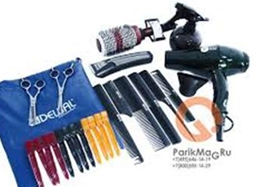 2.Инструменты 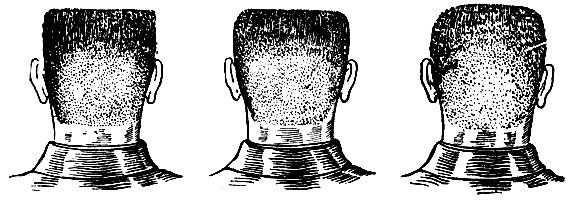 Операции стрижкиМетоды стрижкиИнструменты Операции стрижкиМетоды стрижки3.4.5.№п/пМетодические  указания                           Эскизы1.Подготовительные  работы:-подготовить  рабочее  место;-инструменты  и  приспособления; - парикмахерское  бельё;- материалы  для  выполнения  работы.2.Инструменты Операции стрижкиМетоды стрижкиИнструменты Операции стрижкиМетоды стрижки3.4.5.№п/пМетодические  указания                           Эскизы1.Подготовительные  работы:-подготовить  рабочее  место;-инструменты  и  приспособления; - парикмахерское  бельё;- материалы  для  выполнения  работы.2.Инструменты Операции стрижкиМетоды стрижкиИнструменты Операции стрижкиМетоды стрижки3.4.5.№п/пМетодические  указания                           Эскизы1.Подготовительные  работы:-подготовить  рабочее  место;-инструменты  и  приспособления; - парикмахерское  бельё;- материалы  для  выполнения  работы.2.Инструменты 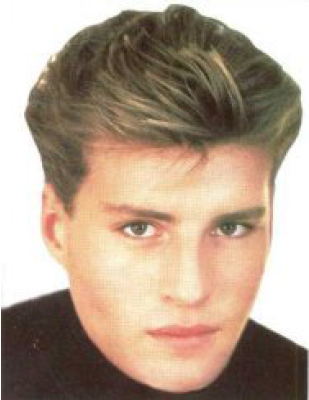 Операции стрижкиМетоды стрижкиИнструменты Операции стрижкиМетоды стрижки3.4.5.№п/пМетодические  указания                           Эскизы1.Подготовительные  работы:-подготовить  рабочее  место;-инструменты  и  приспособления; - парикмахерское  бельё;- материалы  для  выполнения  работы.2.Инструменты 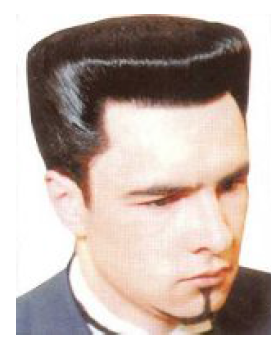 Операции стрижкиМетоды стрижкиИнструменты Операции стрижкиМетоды стрижки3.4.5.№п/пМетодические  указания                           Эскизы1.Подготовительные  работы:-подготовить  рабочее  место;-инструменты  и  приспособления; - парикмахерское  бельё;- материалы  для  выполнения  работы.2.Инструменты ФормаОперации стрижкиМетоды стрижки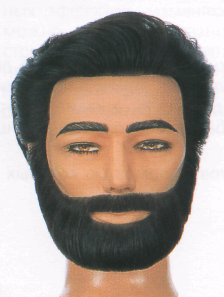 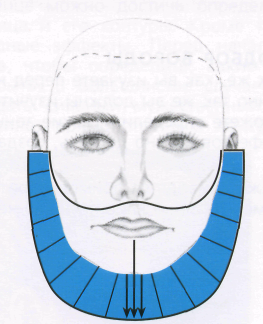 Инструменты ФормаОперации стрижкиМетоды стрижки3.4.5.6789101112№п/пМетодические  указания                           Эскизы1.Подготовительные  работы:-подготовить  рабочее  место;-инструменты  и  приспособления; - парикмахерское  бельё;- материалы  для  выполнения  работы.2.Инструменты ФормаОперации стрижкиМетоды стрижки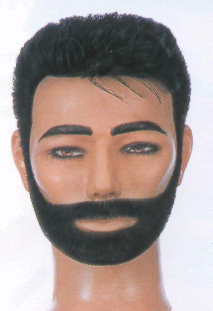 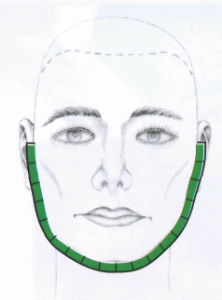 Инструменты ФормаОперации стрижкиМетоды стрижки3.4.5.6789101112№п/пМетодические  указания                           Эскизы1.Подготовительные  работы:-подготовить  рабочее  место;-инструменты  и  приспособления; - парикмахерское  бельё;- материалы  для  выполнения  работы.2.Инструменты ФормаОперации стрижкиМетоды стрижки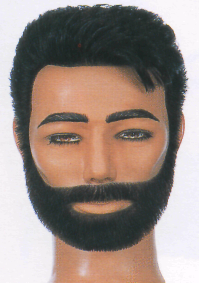 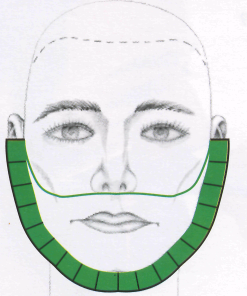 Инструменты ФормаОперации стрижкиМетоды стрижки3.4.5.6789101112№п/пМетодические  указания                           Эскизы1.Подготовительные  работы:-подготовить  рабочее  место;-инструменты  и  приспособления; - парикмахерское  бельё;- материалы  для  выполнения  работы.2.Инструменты  ФормаОперации стрижкиМетоды стрижки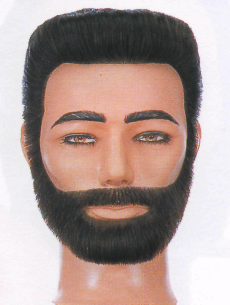 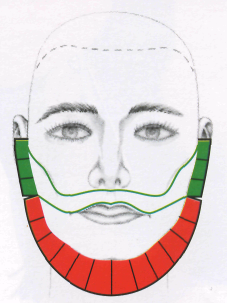 Инструменты  ФормаОперации стрижкиМетоды стрижки3.4.5.6789101112